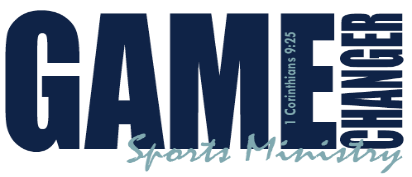 REFERENCES FOR MARTY MARTINOSKYSTUDENT ATHLETES AND TEAM ADVISORSStarting a Game Changer Sports Ministry club at Ligonier Valley High School has been an amazing experience.  I do not know of any better organization for helping a school establish and grow a faith-based club.  TEAM Rams is thriving because we have the solid foundation of support offered by GCSM. GCSM gave us a structure for student leadership, recommendations for use of social media, and resources for planning effective lessons.  Probably the most valuable component offered is the officer training, which helped my student leaders understand their role, and identified critical information about what a Christian club is able to do in the school setting.   Thanks to GCSM, my students are learning how to live out their faith and making a real difference in their school and community.Charles Burd – Physics Teacher and TEAM Rams advisor at Ligonier HSI am beyond blessed to have the pleasure to know Marty Martinosky, and work with him over my last 3 years. Marty brought Game Changers Sports Ministry to Connellsville High School, where I, and many others were given the opportunity to work with him. We created TEAM FALCONS, which was the name of our faith-based athlete club. The club was very successful. We would meet every week whether after school, or before school some mornings. Marty went out of his way, and attended many meetings to help us share and discuss our Savior. Overall, Game Changer Sports Ministry came into my life when I needed it most, and helped me strengthen my relationship with God. I cannot thank Mr. Martinosky enough.Cole Shearer – TEAM Falcons Captain, now infielder at WV Wesleyan College I wish Game Changer would’ve been a thing before my senior year of high school but I’m so very glad that I had a chance to experience it. TEAM Rams has been an exciting part of my senior year. The entire process has been enjoyable. Starting out with help from people higher up with experience is very helpful when starting a club and the Game Changers organization does that very well. They were there with us through the entire process. I could see the excitement of their ministry throughout the Game Changer organization. That same excitement for TEAM Rams flowed through student leaders and members making our club one of the largest at school. Our meetings always brought a crowd of regulars and many other interested students. The training, support and resources this program has is amazing. Messages can mean more to students when it’s not just another peer talking to them, when it’s backed up by someone they know well. Their website provides lessons that have had an impact at our school. Alex Torrance – TEAM Rams Captain, now offensive lineman at Waynesburg UniversityI would highly recommend Game changer Sports Ministry who assisted us in building TEAM W&J. Seeing the effect of it first hand on my campus was a light and day difference. Student athletes come together forming close bounds that resulted in us spending most of our free time together. We grew in Christ with many accepting Him for the first time.Cameron Wormack – TEAM W&J Captain, W&J defensive lineman, now seminary studentCLERGYI would like to make a personal recommendation of Marty Martinosky to be considered for sports ministry based on the following observations:Character: Marty is faithful, reliable, and has a dedication to personal purity and honesty.Passion: Marty is passionate for discipling others to a closer walk with Jesus Christ. Marty is especially effective in sports ministry and the discipleship of younger peopleDedication: Marty affirms that salvation is found only in the name of Jesus and also affirms the inerrancy of the authoritative Scriptures; the Bible.Kevin Truman – Former Team Chaplain Pittsburgh RiverhoundsIt is with great joy and enthusiasm that I write this letter of recommendation for Mr. Marty Martinosky.  I have known Marty for seven years and he quickly made an impression on me with his spiritual giftedness, personal commitment to Christ, and deep longing to help others in their spiritual development, especially teens.  Marty and his family have been valued members of my congregation and I have worked closely with him in many different ministry settings.  I have always found him to be a person of high moral character and a person with utmost integrity.  If you would like to speak to me in person I can be reached at (724) 674-0759. Pastor David J. Henderson – Lead Pastor New Life Church, Indiana, PAI have had the pleasure of knowing Marty for quite a few years. Marty has served for quite a few years as a member of our Jumonville Foundation Board of Trustees. Marty’s interest in the ministry at Jumonville precedes his involvement with our Jumonville Foundation Board. As a part of Marty’s work on the Jumonville Foundation, he has assisted me in our annual Jumonville Golf Fundraiser which raises money for Jumonville’s Kidz2Kamp Program. Kidz2Kamp is Jumonville’s scholarship program which helps campers and guests experience programs at Jumonville through financial assistance. Marty has a real passion for sports ministry and I have recently been helping to advise him with the start of a new 501(c)3 ministry called Game Changer. I have great respect for Marty as a friend and mentor. I know that his heart for ministry is done with a great spirit of integrity. Marty has always had a passion for working with youth and is very compassionate. Once you meet Marty, you will see that he is a man of highest Christian character with a heart for people and growing disciples for Christ. Larry Beatty Former President – Jumonville Camp and Conference CenterIt is an honor to write this letter regarding an exciting and dynamic ministry, Game Changer Sports Ministry.  A dream of its Founder and President, Mr. Marty Martinosky Game Changer combines his passion of sports with his passion to share the Gospel of Jesus Christ with youth.  Marty is a man of impeccable character and faith who utilizes his numerous professional and collegiate contacts to lead Game Changer Sports.    Game Changer from the very beginning was about providing youth and young adults a place to excel as an athlete, team player and a person of faith.  They provide free support to local schools to begin a club/team focused on everyone growing and maturing in all aspects of life.   Additionally, they exceptional quality summer camps coached by NCAA coaches and athletes.  In my opinion, any school or individual who is looking for a top-notch group/club that focusses on improving the lives of students both inside and out should take a long look at making Game Changer Sports Ministries a part of their organization.Dennis Tawney – President and CEO of Camp Allegheny, Stoystown, PACOACHESMarty Martinosky has been a long-time friend of mine, and in recent years has become like family. I can assure you, that Marty is of the utmost standing and will do anything and everything in his power to help those around him. Marty is a welcomed member of my family, and has gone above and beyond to show me the love of Christ in all of his actions. Marty’s professionalism with high school students and athletes alike is unmatched, and he provides not only a plethora of knowledge to offer them, but also incomparable opportunities with community outreach. I give my full recommendation to you regarding Mr. Martinosky, and I assure you that you will not regret having him as part of your team. Taylor Hoffman - Liberty University Softball Champion I have had the pleasure of being involved with Game Changer Sports Ministry for the past 3 years.  During my time, I have coached volleyball at the Game On Camps and have experienced some of the most special and impactful moments to date as a coach.   I love being able to share my faith with the youth while also helping grow their skillset. I feel blessed to be a part of an amazing Ministry that puts God and the students first.  The founder and President, Martin Martinosky has dedicated so much time and energy into this Ministry.  As a man of deep faith, Marty leads by example is a role model to students and adults.  He is willing to go the extra mile to ensure the students have an unforgettable experience and walk away with lessons that they can carry with them for a lifetime.  I am a proud member of Game Changer Sports Ministry and thank God for guiding me to cross paths with Marty and introducing me to the Ministry. Taylor Solo – Cal U Volleyball Team Captain GCSM VP and Head Coach GO VolleyballPERSONALI have known Marty Martinosky for over 25 years. We have developed a strong mutual friendship over this period of time. Marty has a strong Christian faith, which he lives and practices in his personal and professional life. He truly is a Christian role model. I strongly support Marty in his development and dedication of Game Changer Sports Ministry.Jerry Mendel – coworker in the pharmaceutical/biotech industry I’ve known Marty for about 15 years. We spent 8 years teaching together. Marty has impeccable standards; he is above reproach. His vast experience of working with young people is clearly evident. It was my pleasure to serve alongside him and would love to do it again if the opportunity presents itself. Helen Kearney – GC Advisory Team, Teaching Partner at Charter Oak Church Coach Marty Martinosky is an amazing coach to countless children and teenagers.  He sacrifices his time to help kids to be better bowlers, athletes, and better people.  His Game Changer Sports Ministry is perfect for him to use his God given talents. He is a man of integrity and a pleasure to know. I am excited where this new ministry that God has laid on his heart goes.  I am blessed to know him.Tracy Brubaker – Mother of student I have the pleasure of coaching in bowling